Mapa sferyczna terenu: https://www.stargard.pl/files/inne/ppnt360/index.htmMapy Google podstrefy / Google Maps: https://www.google.com/maps/d/viewer?mid=zm9n9grOJVTM.kXmfb9J71HVY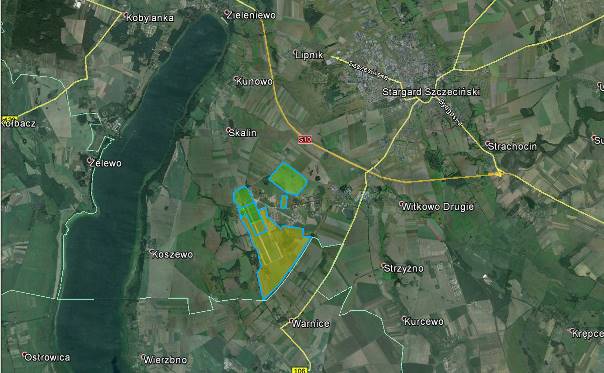 Aerial Photos 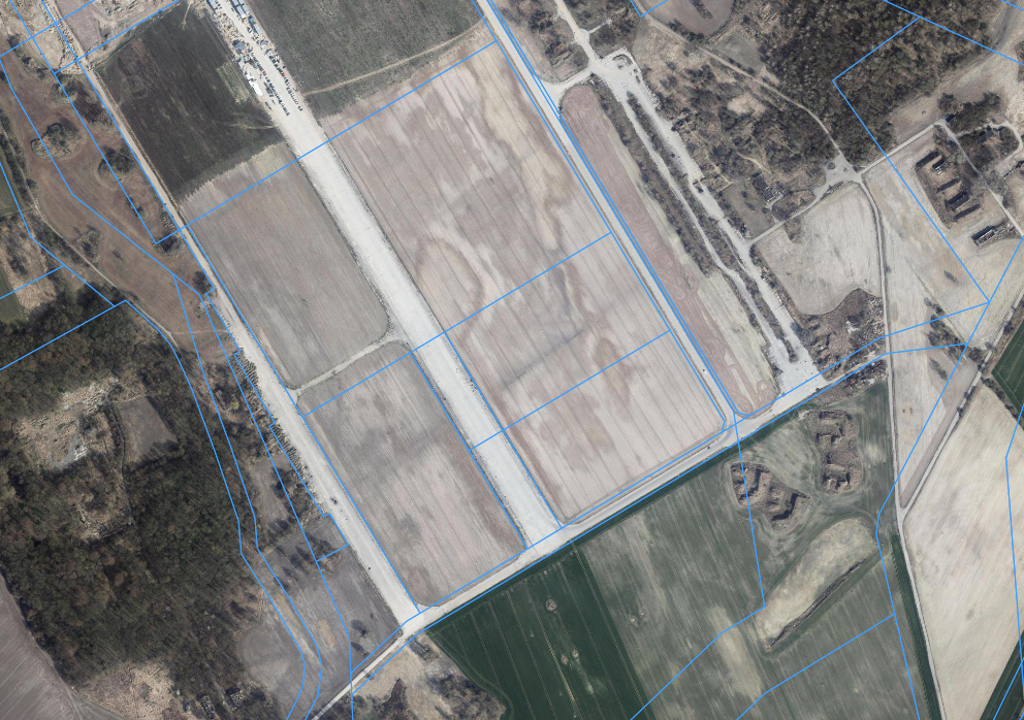 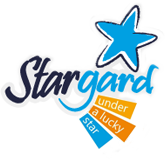 LISTA DANYCH DOTYCZĄCYCH TERENU LISTA DANYCH DOTYCZĄCYCH TERENU PołożenieNazwa lokalizacjiNazwa lokalizacjiStargardPołożenieMiasto / GminaMiasto / GminaStargardPołożeniePowiatPowiatStargardzki
PołożenieWojewództwoWojewództwoZachodniopomorskiePowierzchnia nieruchomościMaksymalna dostępna powierzchnia (w jednym kawałku) ha Maksymalna dostępna powierzchnia (w jednym kawałku) ha Kompleks 6 nieruchomości o łącznej powierzchni 37,2886 haPowierzchnia nieruchomościKształt działki Kształt działki Każda z działek ma kształt prostokątnyPowierzchnia nieruchomościMożliwości powiększenia terenu 
(krótki opis)Możliwości powiększenia terenu 
(krótki opis)Tak Informacje dotyczące nieruchomościOrientacyjna cena gruntu Orientacyjna cena gruntu Ustalana na podstawie operatu szacunkowego
Informacje dotyczące nieruchomościWłaściciel / właścicieleWłaściciel / właścicieleGmina Miasto Stargard Informacje dotyczące nieruchomościAktualny plan zagospodarowania przestrzennego (T/N)Aktualny plan zagospodarowania przestrzennego (T/N)Nie - tylko studium.
Informacje dotyczące nieruchomościPrzeznaczenie w miejscowym planie zagospodarowania przestrzennegoPrzeznaczenie w miejscowym planie zagospodarowania przestrzennegoProdukcja przemysłowa/Magazyny

Charakterystyka działkiKlasa gruntów wraz  z powierzchnią haKlasa gruntów wraz  z powierzchnią haNieklasyfikowane
Charakterystyka działkiRóżnica poziomów terenu mRóżnica poziomów terenu m1 mCharakterystyka działkiObecne użytkowanieObecne użytkowanieNieużytkowanyCharakterystyka działkiZanieczyszczenia wód powierzchniowych i gruntowych (T/N)Zanieczyszczenia wód powierzchniowych i gruntowych (T/N)NieCharakterystyka działkiPoziom wód gruntowych mPoziom wód gruntowych m5-6 mCharakterystyka działki Czy były prowadzone badania geologiczne terenu (T/N) Czy były prowadzone badania geologiczne terenu (T/N)TakCharakterystyka działkiRyzyko wystąpienia zalań lub obsunięć terenu (T/N)Ryzyko wystąpienia zalań lub obsunięć terenu (T/N)NieCharakterystyka działkiPrzeszkody podziemne (T/N)Przeszkody podziemne (T/N)NieCharakterystyka działkiPrzeszkody występujące na powierzchni terenu Przeszkody występujące na powierzchni terenu NieCharakterystyka działkiIstniejące ograniczenia ekologiczne (T/N)Istniejące ograniczenia ekologiczne (T/N)NieCharakterystyka działkiBudynki i zabudowania na terenie (T/N)Budynki i zabudowania na terenie (T/N)NiePołączenia transportowe Droga dojazdowa do terenu 
(rodzaj drogi i jej szerokość)Droga dojazdowa do terenu 
(rodzaj drogi i jej szerokość)Droga asfaltowa / betonowaPołączenia transportowe Autostrada / droga krajowa kmAutostrada / droga krajowa kmDroga Ekspresowa nr 10 (4,5 km)Połączenia transportowe Porty rzeczne i morskie w odległości do Porty rzeczne i morskie w odległości do Porty morskie: Szczecin 35 km, Świnoujście: 120 kmPołączenia transportowe Kolej kmKolej km2,5 kmPołączenia transportowe Bocznica kolejowa kmBocznica kolejowa kmBocznica kolejowa na terenie Parku Przemysłowego (około 2,5 km)Połączenia transportowe Najbliższe lotnisko międzynarodowe kmNajbliższe lotnisko międzynarodowe kmSzczecin-Goleniów: 35 kmPołączenia transportowe Najbliższe miasto wojewódzkie kmNajbliższe miasto wojewódzkie kmSzczecin: 35 kmIstniejąca infrastruktura Elektryczność na terenie (T/N)Elektryczność na terenie (T/N)TakIstniejąca infrastruktura Odległość przyłącza od granicy terenuOdległość przyłącza od granicy terenuW ciągu ulicy Metalowej przy granicy dzałki Istniejąca infrastruktura Napięcie Napięcie 15 kV, 110 kV, nowa infrastrukturaIstniejąca infrastruktura Dostępna moc Dostępna moc Według zgłoszonego zapotrzebowania – w obecnej fazie rozbudowy - do 25 MW, możliwość dostarczenia ponad 100 MW w ciągu 12 miesięcyIstniejąca infrastruktura Gaz na terenie (T/N) Gaz na terenie (T/N) TakIstniejąca infrastruktura Odległość przyłącza od granicy działki Odległość przyłącza od granicy działki W ciągu ulicy Metalowej przy granicy dzałkiIstniejąca infrastruktura Wartość kaloryczna Wartość kaloryczna Nie mniej niż 38Istniejąca infrastruktura Średnica rury Średnica rury 250 mmIstniejąca infrastruktura Dostępna objętość Dostępna objętość 12000 m3/hIstniejąca infrastruktura Woda  na terenie (T/N)Woda  na terenie (T/N)TakIstniejąca infrastruktura Odległość przyłącza od granicy terenuOdległość przyłącza od granicy terenu200-700 mIstniejąca infrastruktura Dostępna objętość Dostępna objętość 770 m3/hIstniejąca infrastruktura Kanalizacja na terenie (T/N)Kanalizacja na terenie (T/N)TakIstniejąca infrastruktura Odległość przyłącza od granicy terenuOdległość przyłącza od granicy terenu200-700 mIstniejąca infrastruktura Dostępna objętość Dostępna objętość 20 m3/hIstniejąca infrastruktura Telefony (T/N)Telefony (T/N)Tak – przynajmniej trzech dostawców
Istniejąca infrastruktura Odległość przyłącza od granicy terenu Odległość przyłącza od granicy terenu 2 kmIstniejąca infrastruktura Osoby do kontaktuMarta NowakBiuro Funduszy Europejskich i Rozwoju Gospodarczego, Urząd Miejski w Stargardziem.nowak@um.stargard.pl91 814 39 16Marta NowakBiuro Funduszy Europejskich i Rozwoju Gospodarczego, Urząd Miejski w Stargardziem.nowak@um.stargard.pl91 814 39 16Marta NowakBiuro Funduszy Europejskich i Rozwoju Gospodarczego, Urząd Miejski w Stargardziem.nowak@um.stargard.pl91 814 39 16